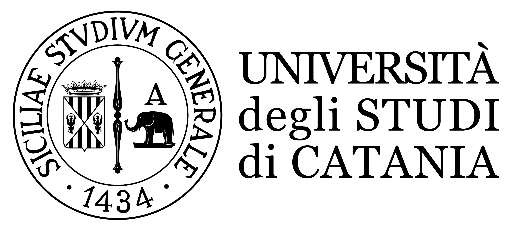 Dipartimento di Ingegneria 
Elettrica Elettronica e InformaticaCorso di Laurea in Ingegneria InformaticaNome Cognome studenteTitolo tesiRelatore: Chiar.mo Prof. ---Correlatore: ---Anno Accademico ---